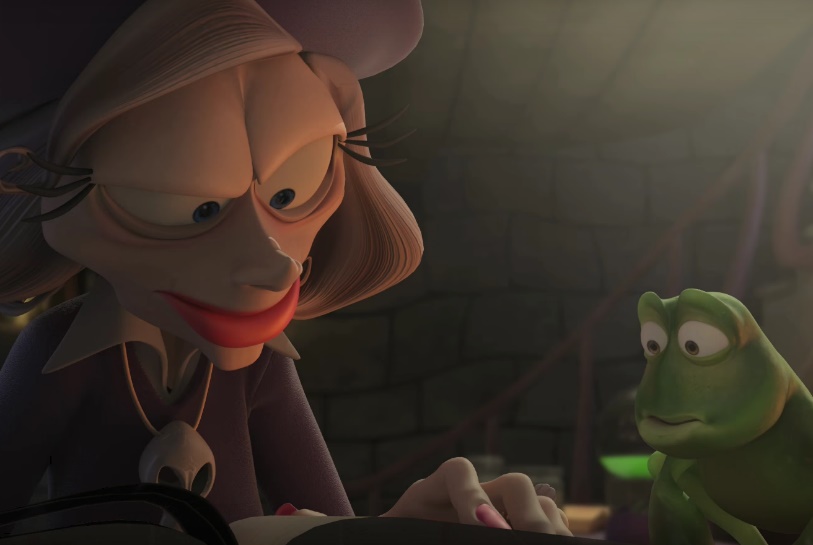 Nombre :Apellido :Clase :Un cuento : Inventar un título : “________________________________________________________”Subrayas en la lista 4 adjetivos para calificar a la bruja y justifícalos con su manera de actuar.En mi opinión, esta bruja es_________________porque________________________________________________________________________________________________________________________________________________________A mi parecer, esta bruja es_________________porque________________________________________________________________________________________________________________________________________________________Yo diría que esta bruja es_________________porque________________________________________________________________________________________________________________________________________________________Me parece que esta bruja es_________________porque________________________________________________________________________________________________________________________________________________________Haz un retrato físico de la bruja :_________________________________________________________________________________________________________________________________________________________________________________________________________________________________________________________Elige 4 detalles que te permiten decir que esta historia se inscribe en un cuento tradicional :-ejemplo : Este cuento utiliza todos los tópicos del cuento tradicional puesto que la bruja viaja en una escoba y vive en una casa en medio del bosque.a)______________________________________________________________________________________________________________________________________________________________________________________________________________b)______________________________________________________________________________________________________________________________________________________________________________________________________________c)______________________________________________________________________________________________________________________________________________________________________________________________________________d)______________________________________________________________________________________________________________________________________________________________________________________________________________ 4) Elige 4 detalles que te permiten decir que esta historia no se inscribe en un cuento tradicional :-ejemplo : Este cuento no respeta todos los códigos del cuento tradicional puesto que la acción suele pasar en la Edad Media y aquí el libro de sortilegios propone transformar el sapo en teléfono móvil.a)______________________________________________________________________________________________________________________________________________________________________________________________________________b)______________________________________________________________________________________________________________________________________________________________________________________________________________c)______________________________________________________________________________________________________________________________________________________________________________________________________________d)______________________________________________________________________________________________________________________________________________________________________________________________________________Inventa el final de la historia : _________________________________________________________________________________________________________________________________________________________________________________________________________________________________________________________________________________________________________________________________________________________________________________________________________________________________________________________________________________________________________________________________________________________________________________________________________________________________________________________________________________________________________________________________________________________________________________________________________________________________________________________ 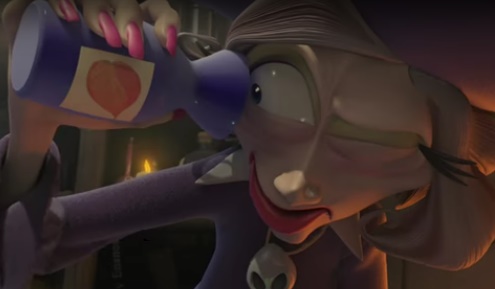 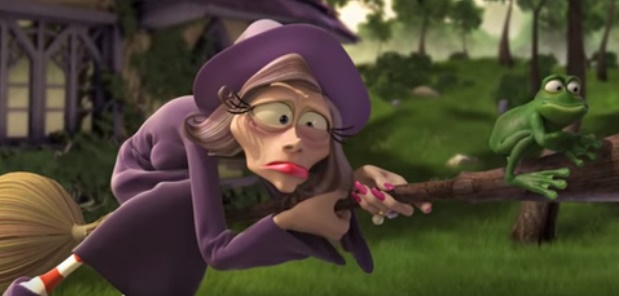 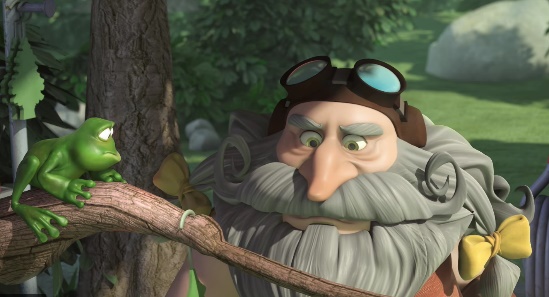 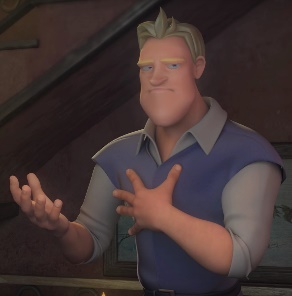 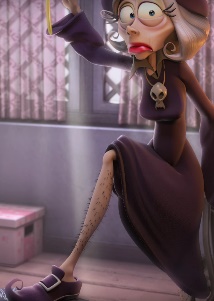 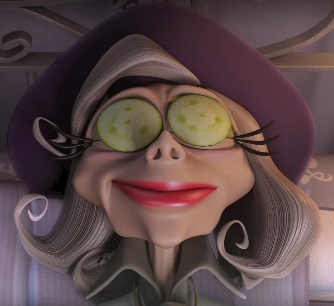 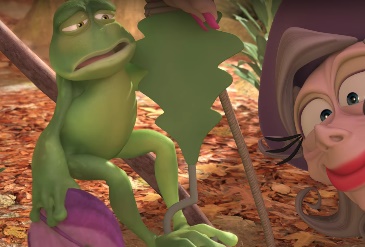 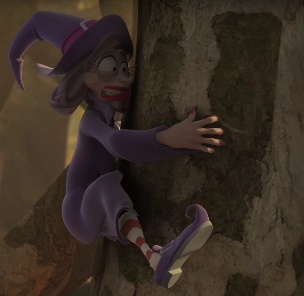 